1. Výzva MAS PošumavíFiche č. 4:  Diverzifikace nezemědělských činností pro posilování venkovské ekonomiky podporou drobného podnikání, venkovské turistiky a služeb na venkověŽadatel: Agrosan s.r.o.Název projektu: Zařízení pro agroturistiku – ubytováníPopis projektu: Žadatel realizuje pastevní areál pro chov vybraných plemen skotu a jelenovitých. V  blízkosti pastvin se nachází objekt, který je předmětem projektu.  Záměrem žadatele bylo v rozestavěné budově na parcele č. 204/2 vybudovat ubytovací zařízení pro agroturistiku, včetně kompletního zázemí. V nadzemním podlaží tak vznikl apartmán pro 8 osob.Kontakt:  Ing. Blanka Fedáková, Tel: 731471704, fedakovablanka@seznam.cz Reg.č. žádosti: 17/001/19210/232/110/000603Částka požadované dotace:  753 359,-Kč			Vyplacená dotace: 753 359,-Kč  	Celkové náklady projektu: 1 794 676,- KčDatum podpisu Dohody: 27.4.2018Zaregistrování žádosti o platbu: 26.6.2019Datum schválení platby: 8.4.2020Výsledek projektu: Výsledkem projektu je stavebně dokončený objekt na parc. č. 204/2 vybudováním ubytovacího zařízení pro agroturistiku včetně veškerého zázemí, které nyní slouží k ubytování 8 hostů.Foto: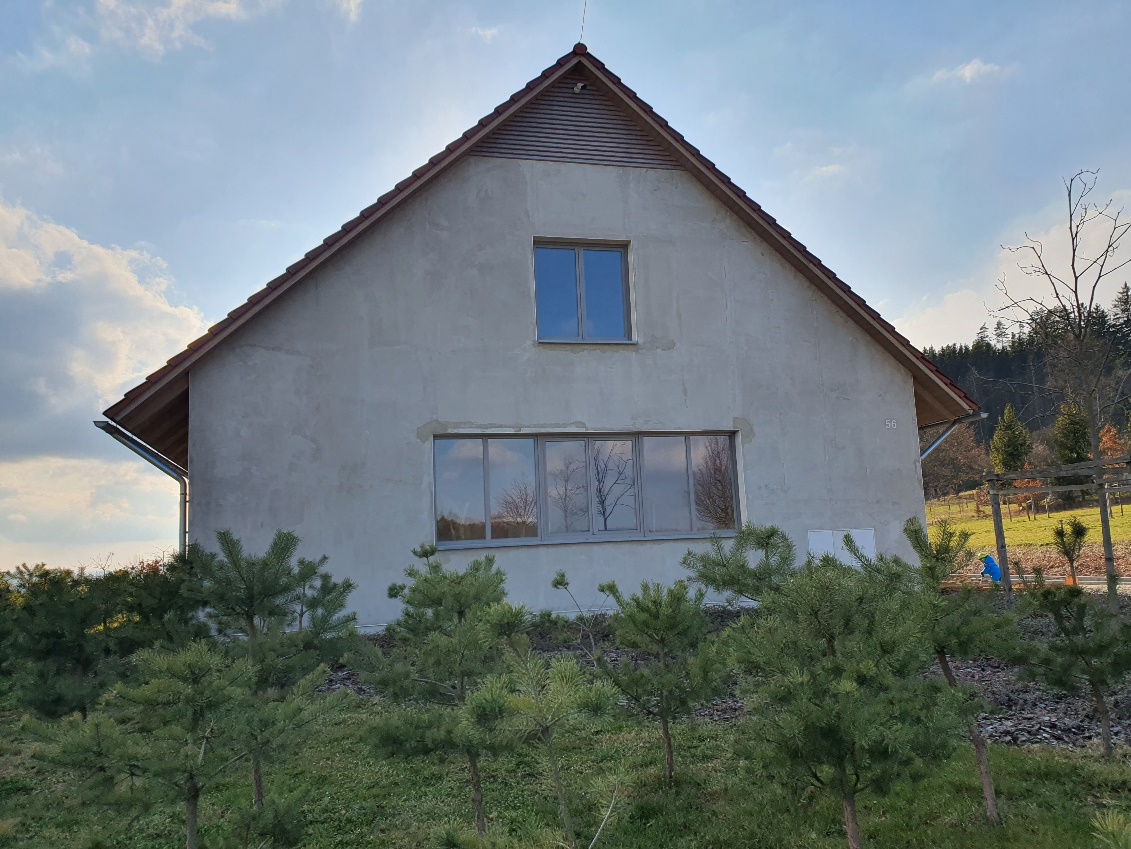 